KEMENTERIAN PENDIDIKAN DAN KEBUDAYAANUNIVERSITAS SEBELAS MARETFAKULTAS HUKUM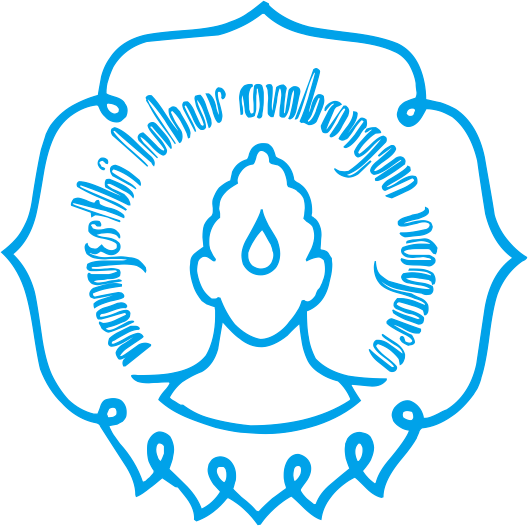 SELEKSI PENERIMAAN MAHASISWA BARU (SPMB)PROGRAM STUDI D-IV DEMOGRAFI DAN PENCATATAN SIPILINFORMASISekretariat SPMB UNSJl. Ir. Sutami No. 36 A Gedung SPMB Lt. 1 Surakarta 57126Phone Direct (0271) 634880 | Hunting: (0271) 646994 Psw. 358Website: https://spmb.uns.ac.id/Email: spmb@uns.ac.idProgram Studi D-Iv Demografi Dan Pencatatan SipilJl. Ir. Sutami No. 36 A Gedung 3 Lt. 4 Fakultas Hukum Surakarta 57126Telp. Fax. (0271) 666450Website: https://hukum.uns.ac.id/d4/Email: fh.uns@uns.ac.idPENDAHULUANBerdasarkan Undang-Undang Nomor  24 Tahun 2013 tentang Perubahan atas Undang-Undang Nomor 23 Tahun 2006 tentang Administrasi Kependudukan mengamanatkan pelayanan administrasi kependukan kepada masyarakat menggunakan stelsel aktif pemerintah sehingga dituntut kesediaan sumberdaya aparatur catatan sipil di daerah dengan kemampuan di bidang hukum dan teknis yang memadai. Administrasi Kependudukan saat ini sudah berkembang secara signifikan sebagai salah satu pilar dalam penyelenggaraan pemerintahan dan pelayanan publik. Untuk lebih memaksimalkan peran Administrasi Kependudukan dalam memberikan pelayanan yang membahagiakan kepada masyarakat, perlu didukung dengan Aparatur yang profesional dan kompeten yang berbasis pengetahuan dan praktek akademis.Atas dasar latar belakang tersebut di atas, berdasarkan Keputusan Menteri Riset, Teknologi, dan Pendidikan Tinggi Republik Indonesia Nomor 333/KPT/I/2017 tentang Izin Pembukaan Program Studi Demografi dan Pencatatan Sipil Program Diploma Empat pada Universitas Sebelas Maret di Kota Surakarta. Penilaian skor awal akreditasi “C”. Hal tersebut terwujud mengingat adanya kerjasama antara Direktorat Jenderal Kependudukan dan Pencatatan Sipil Kementerian Dalam Negeri dengan Fakultas Hukum didukung permohonan Rektor Universitas Sebelas Maret dalam Surat Nomor 13690/UN27/KL/2016 tanggal 9 November 2016 perihal usul pengajuan  penambahan program studi baru  Diploma IV (D-4) Studi Demografi dan Pencatan Sipil di Fakultas Hukum UNS. VISIMenjadikan Program Diploma IV Studi Demografi dan Pencatatan Sipil yang Unggul dalam Pendidikan dan Pengajaran di bidang Vokasi.MISIMenyelenggarakan pendidikan dan pengajaran terapan yang menghasilkan lulusan sebagai Sarjana Sains Terapan Demografi dan Pencatatan Sipil yang profesional dan berdedikasi serta bermartabat; Menyelenggarakan pengkajian dan penelitian yang berkaitan dengan masalah demografi dan pencatatan sipil; Meningkatkan pengetahuan dan kesadaran hukum masyarakat di bidang administrasi kependudukan melalui penyuluhan dan sosialisasi produk hukum;Menjalin kemitraan dan meningkatkan hubungan kerjasama dengan berbagai instansi/lembaga/kementerian, baik nasional maupun internasional untuk meningkatkan profesionalitas lulusan.TUJUANMenghasilkan lulusan yang professional untuk memenuhi kebutuhan aparatur di Dinas Kependudukan dan Pencatatan Sipil baik  di tingkat nasional maupun di tingkatinternasional;Menghasilkan rancangan untuk mengembangkan dan menertibkan administrasikependudukan;Memberikan kesadaran hukum kepada masyarakat dalam bidang tertib administrasikependudukan;STATUS DAN GELARProgam Studi D-IV Demografi dan Pencatatan Sipil Fakultas Hukum Universitas Sebelas Maret Surakarta merupakan pendidikan vokasi terapan dimana mahasiswa yang berhasil menyelesaikan pendidikan mempunyai hak untuk menyandang gelar Sarjana Terapan Sosial (S.Tr.Sos).SISTEM PENDIDIKAN DAN BEBAN STUDIPerkuliahan diselenggarakan dengan Sistem Kredit Semester (SKS). Berdasarkan Surat Keputuasn Menteri Riset, Teknologi, dan Pendidikan Tinggi Republik Indonesia Nomor 333/ KPT/ I/ 2017 tentang Izin Pembukaan Program Studi Demografi dan Pencatatan Sipil Program Diploma Empat pada Universitas Sebelas Maret Kota Surakarta yang ditetapkan pada tanggal 13 Juni 2017 maka kurikulum yang berlaku bagi mahasiswa angkatan 2017 dan selanjutnya merupakan kurikulum berbasis pada Kerangka Kualifikasi Nasional Indonesia (KKNI). Kurikulum ini dilaksanakan dengan sistem penawaran mata kuliah pada semester ganjil dan genap. Jumlah SKS yang wajib ditempuh sampai lulus 144 s/d 146 SKS.SELEKSIPMDK (Penelusuran Minat, Bakat dan Kemampuan) Seleksi berdasarkan Prestasi Akademik (Nilai Rapor dan Sekolah), Prestasi Khusus (Olahraga, Seni, Sains, dan Hafidzul Qur'an);UMD UNS (Ujian Masuk Diploma Universitas Sebelas Maret) Seleksi berdasarkan Nilai Ujian Tulis Berbasis Cetak (UTBC UMD) atau Nilai Ujian Tulis Berbasis Komputer Lembaga Tes Masuk Perguruan Tinggi;SM UNS (Seleksi Mandiri UNS) Seleksi berdasarkan Nilai Ujian.PERKULIAHANPerkuliahan Program Studi D-IV Demografi dan Pencatatan Sipil dilaksanakan secara reguler pada jam kerja di Gedung III Lantai IV Fakultas Hukum Universitas Sebelas Maret Jalan Ir Sutami Nomor 36 A Surakarta.KETUA PROGRAM STUDISri Wahyuningsih Yulianti, S.H., M.H.NARAHUBUNGSri Wijaya	081809061778Edi Sukamto	085728862074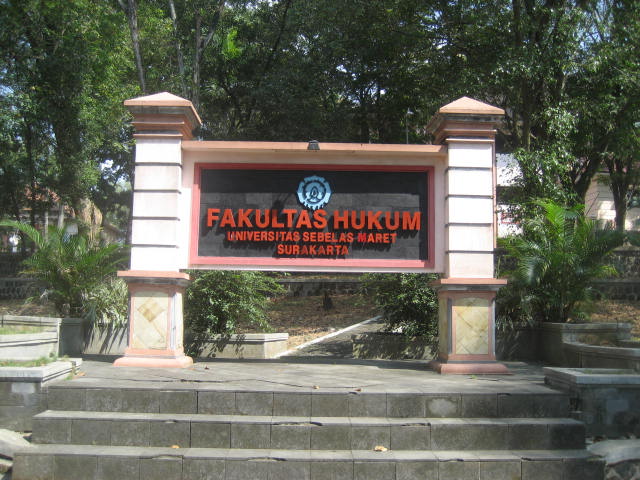 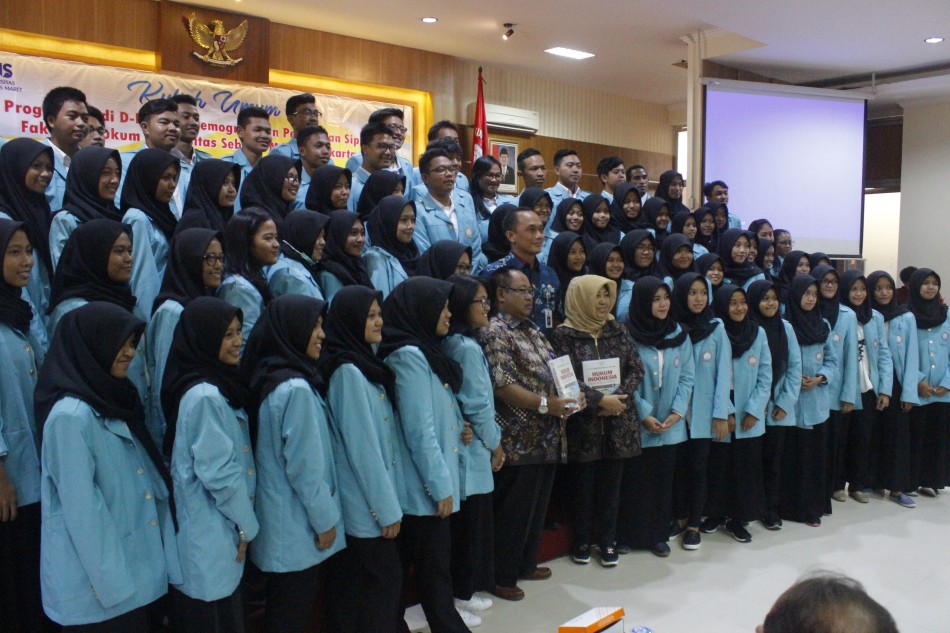 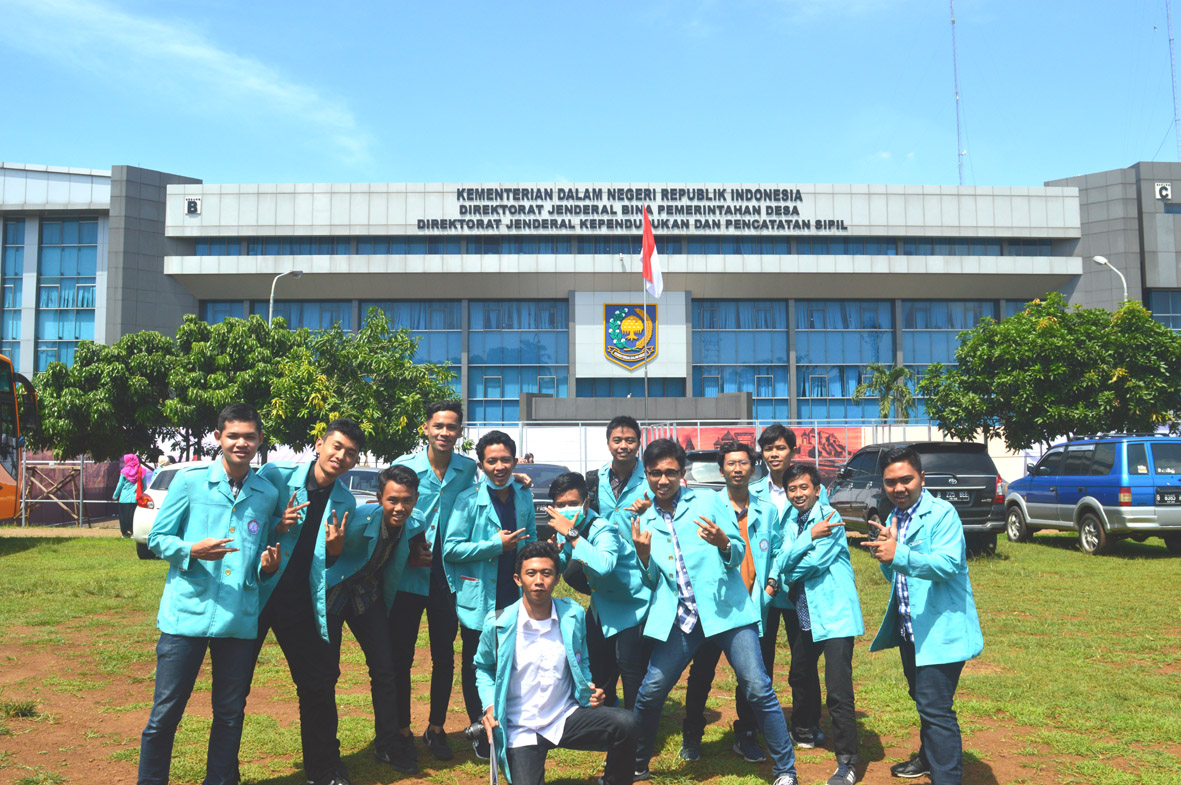 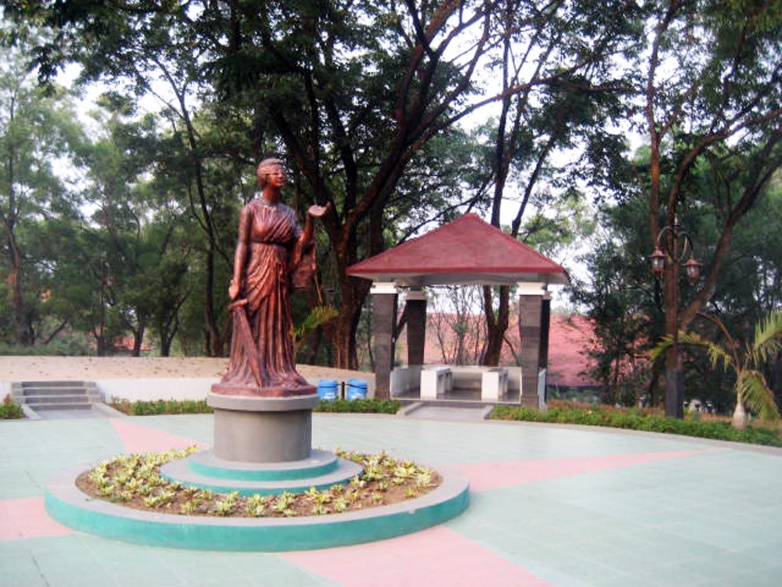 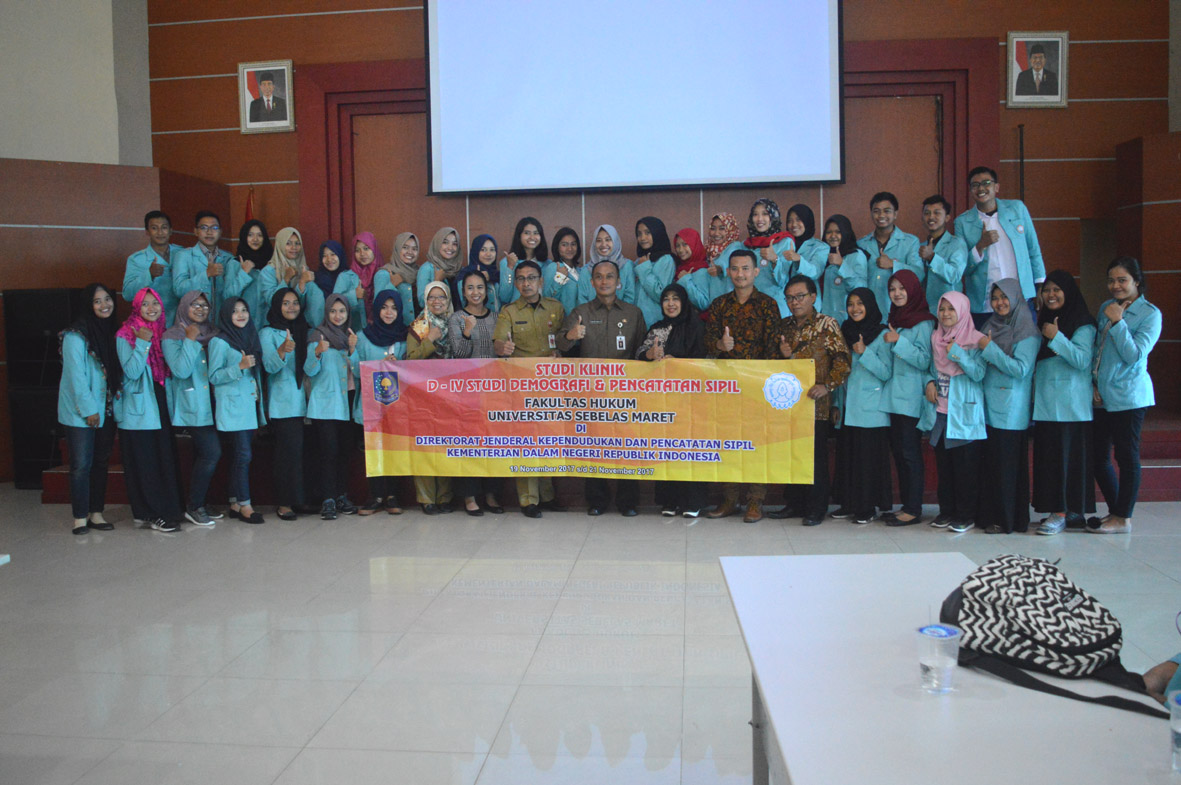 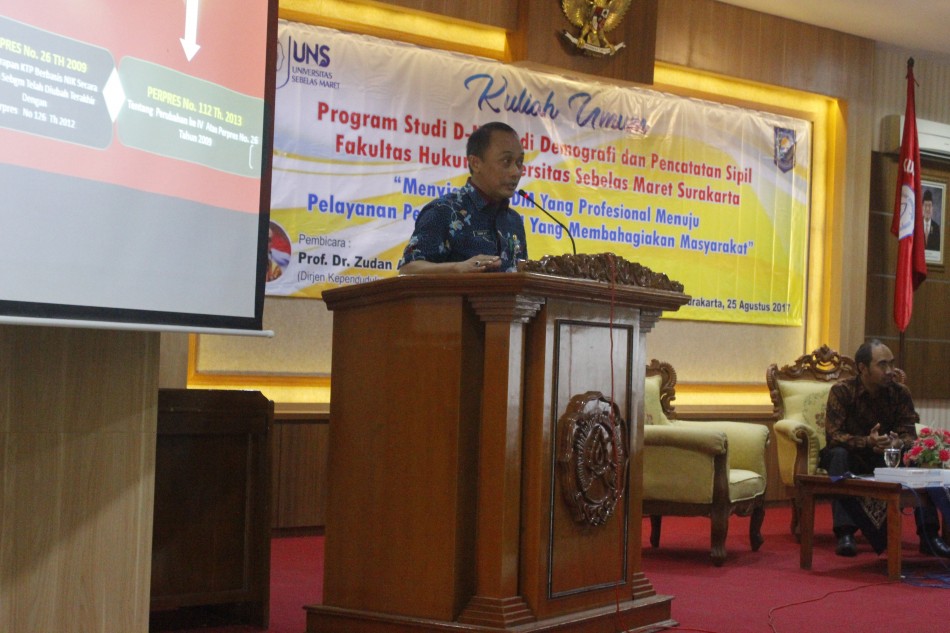 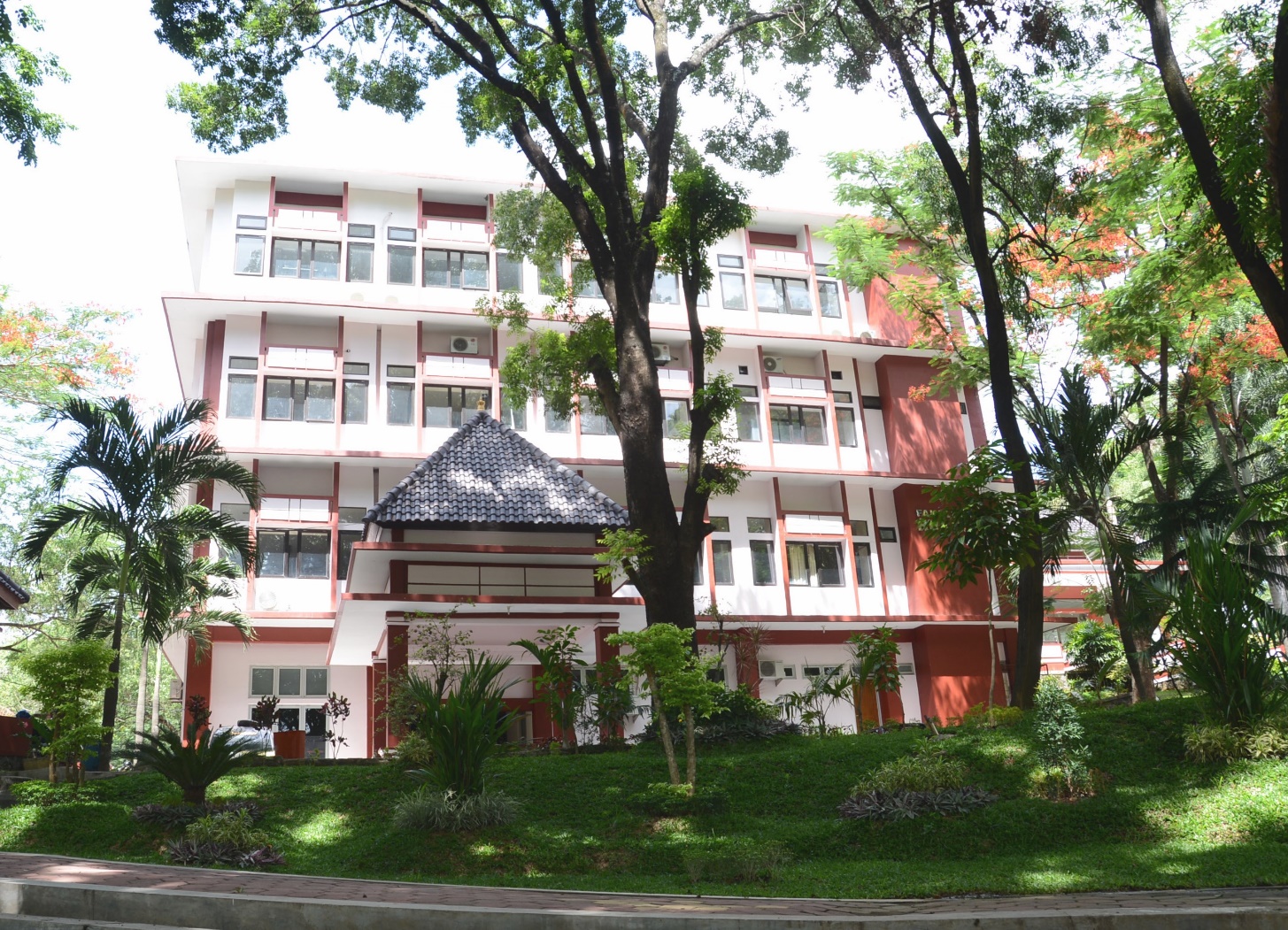 